MAGYAR ÍJÁSZ SZÖVETSÉG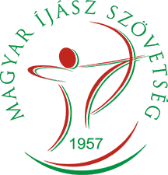 1163 Budapest, Margit u.28.Tel.: 06-1/404-1642E-mail: vengedely@misz.huMÍSZ Versenyengedély-kérőlapAz összes íjász szakág részére. A kiállítástól számított 1 évig érvényes. A versenyengedély tartalmaz egy 1.000 forintos, kötelező felelősségbiztosítási díjat, amely káresetenként max. 2 millió forintig, évente max. 10 millió forintig vehető igénybe (a MISZ versenynaptáraiban szereplő versenyekre érvényes). A postaköltséget a MÍSZ a kérelmező egyesületre terheli.1. Egyesület:2. A versenyző neve:3. Születési helye:				Születési dátum (év, hónap, nap):4. Neme: 	férfi / nő 			MÍSZ igazolási száma:5. Anyja neve:6. Cím (település, irányítószám): 7. Cím (utca, házszám): 8. Telefonszám: 				E-mail.:9. Státusz: amatőr / hivatásos 	Minősítés:10. Tanulói jogviszony: van / nincs 		Intézmény neve:Sportorvosi engedély:A sportorvosi igazolás beszerzése a versenyző felelőssége. A Sporttörvény értelmében: „A versenyengedély - ha külön jogszabály kivételt nem tesz - csak a sportegészségügyi ellenőrzés adatait tartalmazó dokumentummal (sportorvosi engedély) együtt érvényes.”Alulírott versenyző  kijelentem, hogy mint személyes adatok jogosultja, a GDPR 6. cikk (1) bekezdés a) pontja alapján jelen nyilatkozatom útján kifejezetten hozzájárulok ahhoz, hogy a Magyar Íjász Szövetség, mint adatkezelő a jelen nyilatkozatomban szereplő személyes adataimat megismerje és azokat a Magyar Íjász Szövetség Alapszabályába foglalt feladatainak zavartalan ellátása érdekében kezelje, továbbítsa az állami Sportinformációs Rendszer számára, valamint az azokban bekövetkezett esetleges változásokat a személyi adat- és lakcímnyilvántartás központi szervénél ellenőrizze. Továbbá hozzájárulok, hogy a Magyar Íjász Szövetség a Generali Biztosító Zrt-vel kötött felelősségbiztosításom kapcsán a Biztosító számára elküldött „Versenyengedélyt kiváltók” névlistáján a nevemet szerepeltesse.A Magyar Olimpiai Bizottság, mint szerződő fél a javamra –mint biztosított javára – baleset-biztosítási szerződést köt a Magyar Posta Biztosító Zrt.-vel. Aláírásommal kifejezetten hozzájárulok, hogy személyes adataimat a MOB a Biztosító rendelkezésére bocsájtsa a baleset-biztosításhoz tartozó mindenkori ügyintézés céljából.Dátum:__________________________________	PH._________________________________________________Az egyesület képviselőjének aláírása, amellyel igazolja, hogy a kérelmezőigazolt versenyzője az egyesületnek____________________________________________Versenyző aláírása Kiskorú esetén a Gondviselő olvasható neve, címe és aláírásaFekete-fehér vagy színes fénykép helye (3 hónapnál nem régebbi).Aki korábban már küldött fényképet, annak nem kötelezőVéleményDátumAláírás, pecsét